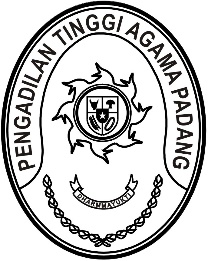 Nomor     	: W3-A/           /OT.01.2/XI/2021	November 2021Lampiran	: -Perihal	:	Penjadwalan Kembali Asistensi Evaluasi SAKIP PA Lubuk Sikaping dan PA TaluYth. 1.	Ketua PA Lubuk Sikaping2.	Ketua PA TaluMenyusul surat kami nomor W3-A/3037/OT.01.2/XI/2021 tanggal 18 November 2021 pada pokok surat.Kegiatan asistensi evaluasi SAKIP kami tunda dan akan kami beritahukan kemudian.Demikian disampaikan dan terima kasih.Wassalam,KetuaZein Ahsan